Конспект занятия по развитию речи и речевому общению с использованием мнемотаблиц в подготовительной  группе компенсирующей направленности  по теме «В гостях у Королевы Книги»Воспитатель: Гавришевская Снежана Юрьевна,  МБДОУ д/с № 27.Цель: вспомнить русские народные сказки и на материале сказок вызвать у детей желание принять участие в разговоре на «сказочную» тему.Программное содержание:Образовательные задачи: совершенствовать умение использовать различные части речи точно по смыслу, диалогическую и монологическую речь; формировать умение составлять пересказ сказки с опорой на мнемотаблицу, проявляя творческое воображение и артистизм;продолжать формировать умение согласовывать существительные с прилагательными; упражнять в подборе определений, активизировать словарь по теме «лесные животные», закреплять умение отвечать на вопросы.Развивающие задачи: развивать способность переживать, желание помочь попавшим в беду сказочным героям; развивать выразительность речи.Воспитательные задачи: воспитывать культуру речевого общения. Материал и оборудование: картинки с изображением животных: заяц, лиса, волк; искусственные деревья, шапочки героев : заяц, лиса, собака,  петушок;   мнемотаблицы по русским народным сказкам: «Курочка Ряба», «Теремок», «Колобок», «Маша и медведь», «Заюшкина избушка», классическая музыка П. И. Чайковского «Ноябрь»Предварительная работа: игра «Подбери слово», заучивание стихотворений, ролевых диалогов по сказкам, чтение и слушание сказки «Заюшкина избушка», работа с мнемотаблицами по русским народным сказкам: «Курочка Ряба», «Теремок», «Колобок», «Маша и медведь», «Заюшкина избушка».Организационный моментВоспитатель. Ребята, вы верите в чудеса?Дети: да!Воспитатель. У нас в группе сегодня утром произошло настоящее чудо!– Вы хотите увидеть?Дети: да!Воспитатель. Тогда закрывайте глаза и не подглядывайте (дети закрывают глаза, педагог достает книгу-Королеву).– А теперь открывайте глаза и смотрите. Увидели чудо? Видите, это королева Книга, какая она красивая? Она, вам нравится? (Да). Давайте откроем и заглянем на первую страницу. Что же на первой странице? Здесь, ребятки, правила обращения с книгой. Давайте вспомним их.Дети:Книги брать чистыми руками.Книги нельзя рвать.Книги нельзя мять.Нельзя рисовать на книгах.Нельзя загибать углы.Воспитатель. Молодцы, ребята! Умеете правильно обращаться с книгой.– Но Королева книг нам подсказывает еще одно золотое правило, которое надо запомнить: “Книги любят тишину”, поэтому нельзя громко разговаривать, шуметь и баловаться, надо быть внимательными, если хотите что-то сказать или ответить, надо руку поднимать. Все, запомнили это правило? (Да).– Как мы должны вести себя?Дети: тихо.Воспитатель. Вот теперь мы можем заглянуть на следующую страницу, что же там?– Что это, ребята? (Сказки)– Сегодня Королева книг приглашает нас в гости к вашим любимым народным сказкам. -Ребята, а что значит народные сказки? (это сказки которые сочинил народ)Приглашаю всех детей!Но особенно я радаПригласить таких ребят,Кто умеет слушать сказкиИли любит их читать.– Хотите, в гости к сказкам? (Да).Тогда подходите ко мне, встаньте полукругом и повторяйте за мной слова.Дружно глазки закрываем,Мы немного помечтаем.Повертелись, покружилисьИ в гостях  у сказки очутились.(Дети проходят и садятся на сказочную полянку).Ход НОДЗвучит классическая музыка П. И. Чайковского «Ноябрь»Воспитатель:  Ребята,  что вы  здесь видите?Дети: (На дереве мы видим  картинку поздней осени)Как вы поняли, какая здесь осень изображена?Ребята, подберите определения (какая осень?)Дети: (холодная, грустная, унылая)Воспитатель:  Молодцы,  хорошие определения подобрали.-Какие изменения происходят осенью с деревьями, и почему?Дети: (Осенью листья желтеют и падают с деревьев)Воспитатель:   Как называется это явление?Дети: Это явление называется листопад.(Беру корзину с листьями) Ребята, давайте поиграем, встаньте возле меня полукругом, сделаем с вами Упражнение на дыхание «Осенний ветерок»Посмотрите сколько у меня листьев в корзине, какие они? (красивые, разноцветные, желтые, багряные, резные) выберите для себя один листик представьте, что мы превратились в легкий осенний ветерок, и покажем, как он дует. Встанем прямо, возьмем листочек, положим его на ладонь, поднесем к губам, сделаем вдох носом, вытянем губы трубочкой, подуем на листочек (листопад )Воспитатель: Я очень рада, что вы  знаете о осени и любите народные  сказки. Но вначале хочу узнать, какие русские народные сказки вы знаете?Ответы детей: «Репка», «Колобок», «Теремок», «Курочка Ряба» «Заюшкина избушка», и т. д.– Молодцы. А сейчас  узнаем, что же на следующей странице Королевы книги?– Здесь загадки, ребята. Надо выбрать любую цифру, я загадаю вам загадку под этой цифрой. Если отгадаете, то картинка откроется.Игра «Отгадай загадку»1. Рыжая, с пушистым хвостом,Живет в лесу под кустом. (Лиса)- В каких сказках живет лиса? А как ее называют в русских народных сказках? (Патрикеевна, лиса краса, лисичка-сестричка, лисонька-голубушка, кумушка)   открывается картинка с изображением лисы.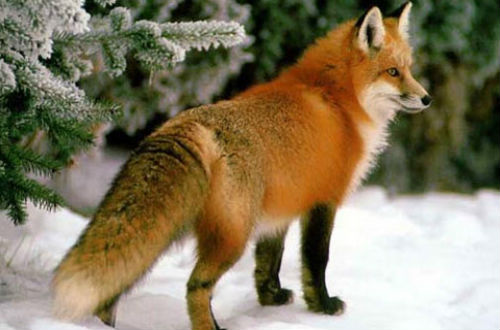 Воспитатель: лиса, какая?Примерные ответы детей:- лиса рыжая- лиса пушистая- лиса хитраяСлушайте следующую загадку.2. Не царь, а в короне,Не всадник, а со шпорами. (Петух)- В каких сказках живет петушок - золотой гребешок? (Теремок, Заюшкина избушка, Петушок-золотой гребешок)   открывается картинка с изображением петуха.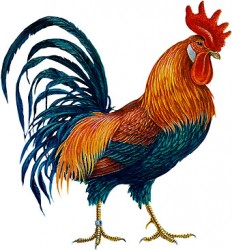 Воспитатель: петух,  какой?Примерные ответы детей:- петух храбрый- петух красивый, пестрый- петух гордый, задиристый, горластый.3. Комочек пухаДлинное ухо.Прыгает ловкоЛюбит морковку (Заяц).- В каких сказках живет заяц? (теремок, заюшкина избушка, колобок)Открывается  картинка с изображением зайца.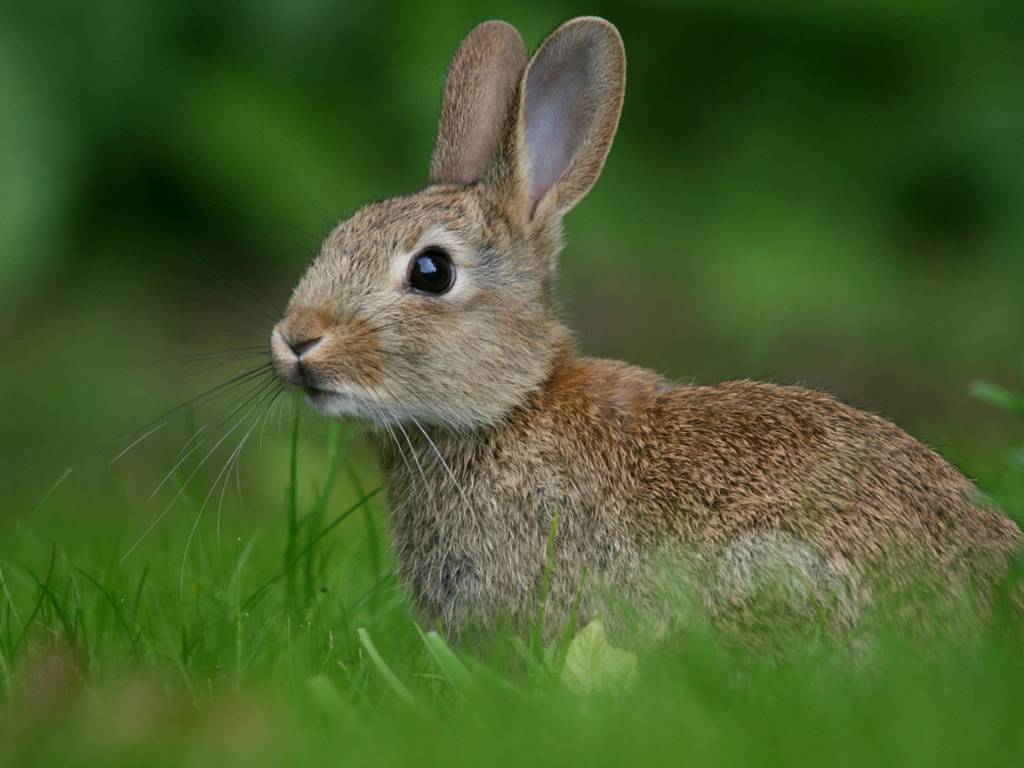  Воспитатель: заяц, какой?Примерные ответы детей:- заяц белый- заяц трусливый- заяц пугливый- заяц косой- заяц ловкий4. Слушайте следующую загадку.Ночью воет он в лесу:
    “Я ягнёнка унесу-у-у!”
     В зайцах тоже знает толк
     Злой, голодный серый …(Волк)- В каких сказках живет волк? (волк и лиса, теремок, колобок, смоляной бычок) Открывается  картинка с изображением волка.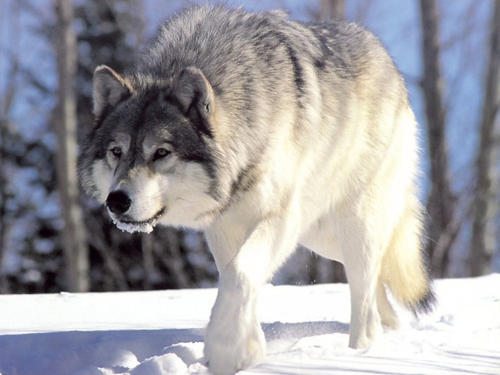 Воспитатель: волк, какой?Примерные ответы детей:- волк серый- волк зубастый- волк злой- волк голодный- волк матерый Воспитатель. Молодцы! Подобрали точные определения для этих животных.Воспитатель. А где живут эти животные?Примерные ответы детей. Эти животные живут в лесу, а петух в курятнике, около людей.Воспитатель. Как можно назвать этих животных, если они живут в лесу?Примерные ответы детей. Лесные животные.Воспитатель: Молодцы, ребята. Вы, справились с заданием. Посмотрите, наши  картинки открылись. Воспитатель (после диалога). Ребята, наша прогулка действительно сказочная: сколько сказочных героев мы уже встретили! Предлагаю немного отдохнуть.ФизминуткаА теперь всем детям встать,Руки медленно поднять, (поднять руки вверх)Пальцы сжать, потом разжать, (пальцы в кулак)Руки вниз и так стоять (опустить руки вниз)Отдохнули все немножкоИ отправились в дорожку (шагаем на месте)А сейчас  узнаем, что же на следующей странице Королевы книги? ( переворачивают страницу)   Королева Книги приглашает вас поиграть в игру, становитесь в круг.Игра «Подскажи словечко»:  Лиса умная, а волк---глупый;  Медведь большой, а колобок---маленький;  бабушка добрая, а баба яга –злая;  Ежик бегает медленно, а заяц ---быстро;  собака лает, а петух---кукарекает;  Волк серый, а лиса ---рыжая;  У лисы избушка ледяная, а у зайца—лубяная.Ребята, смотрите, что это за странные картинки на дереве висят?Дети подходят к дереву, на котором развешены мнемотаблицы (при развешивании таблиц можно использовать зажимы для бумаги).Воспитатель. Это точно проделки бабы Яги! Это она все сказки и всех сказочных героев заколдовала и превратила в такие схемы. А какие сказки здесь заколдованы?  Дети рассматривают схемы и называют сказки.Ребята,  а давайте узнаем, что говорит Королева книг (воспитатель переворачивают страницу книги) -  Ребята, Королева Книги приглашает вас пересказать сказку.Воспитатель достает мнемотаблицу сказки «Заюшкина избушка» и выставляет на мольберт.Воспитатель: Рассмотрите сказочную заколдованную  мнемотаблицу. Угадайте какая сказка в ней заколдована? Ребята, какие герои есть в этой сказке? У нас здесь есть герои для этой сказки? Я предлагаю вам пересказать сказку с помощью мнемотаблицы  по частям  и расколдовать героев этой сказки ( детям одевают шапочки героев сказки) Выстройтесь пожалуйста так, как происходят действия в сказке. Правильно ребята они выстроились?И так сказка начинается… (Пересказ сказки с опорой на мнемотаблицу, «Зающкина избушка»)Воспитатель: вот мы с вами и пересказали сказку.  Ребята смотрите  последняя страница книги, видимо пришло время возвращаться. В лесу славно погуляли,Много сказок повстречали.Зайчику смогли помочьИ лису прогнали прочь.Жалко с лесом расставаться,Но пришла пора прощаться.Ребята,  Королева Книг дает нам на прощание совет: Сказки надо вам читать!Тот, кто верит в них, тот знает –Чудеса везде бывают.Если скучно будет вам,Приходите в сказку к нам опять.Закрываем глаза …1,2,3,4,5Оглянитесь, повернитесьСнова в группе очутитесь (дети открывают глаза)Воспитатель:  Дети, что вам сегодня понравилось и запомнилось из нашего путешествия по страницам  Королевы Книги?  С кем из сказочных героев вы хотели бы встретиться в следующий раз? Ответы детей: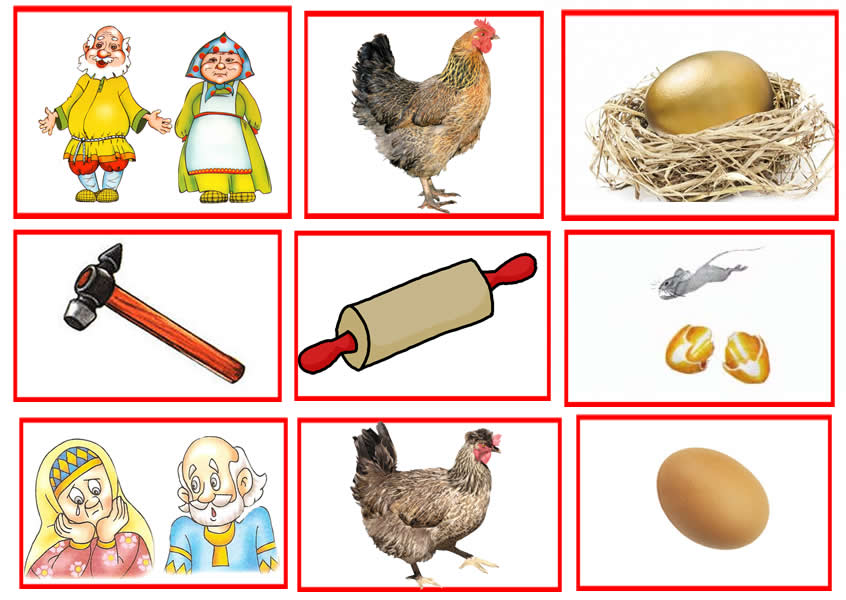 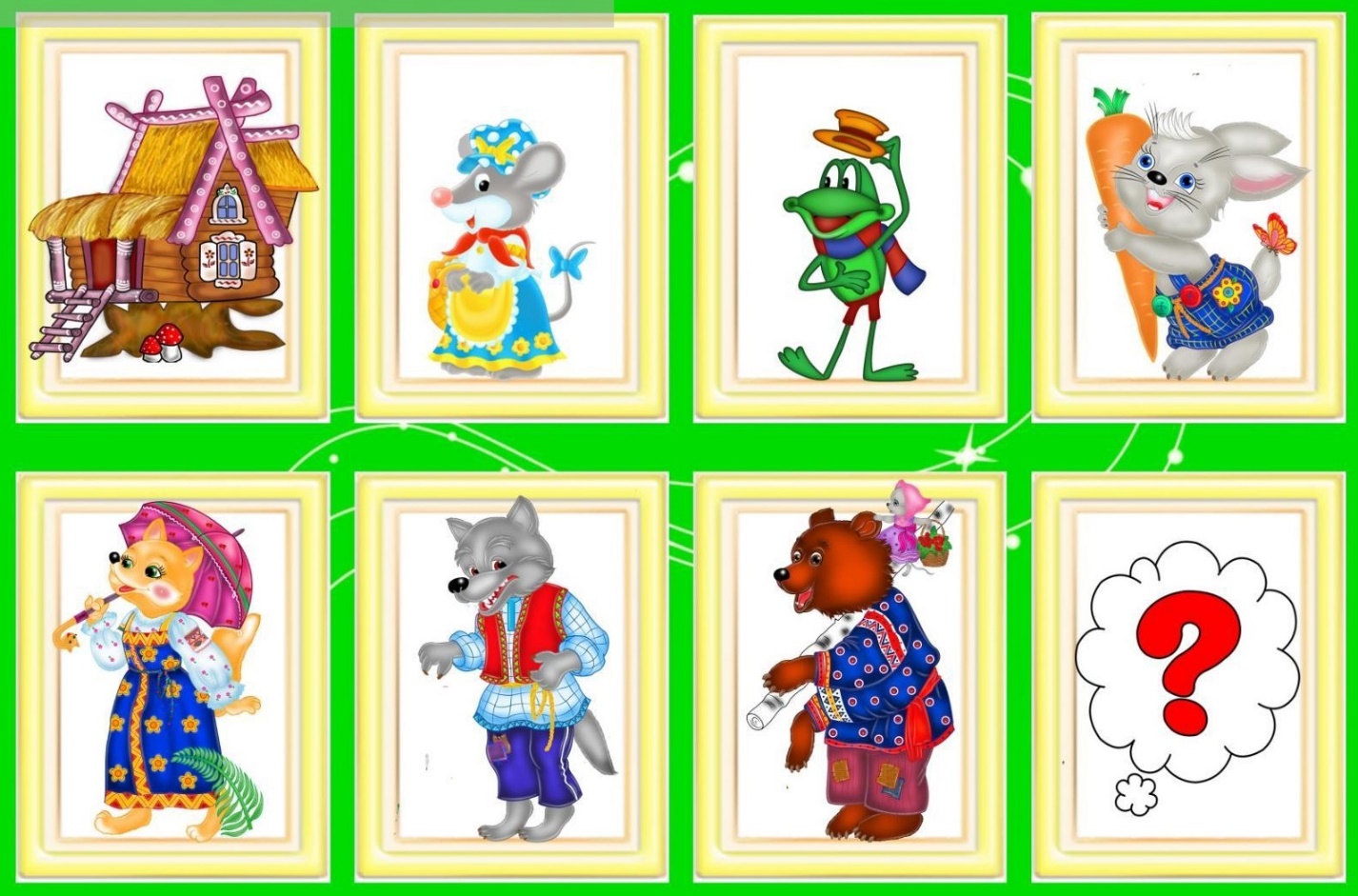 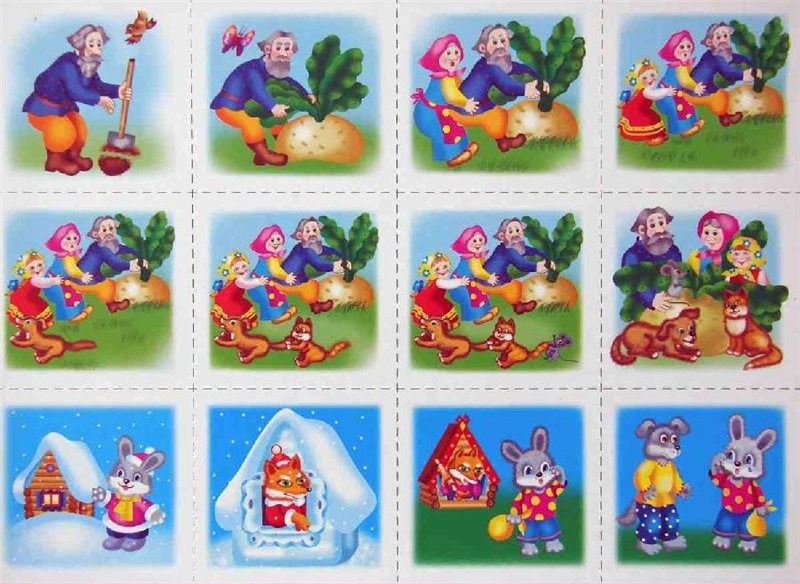 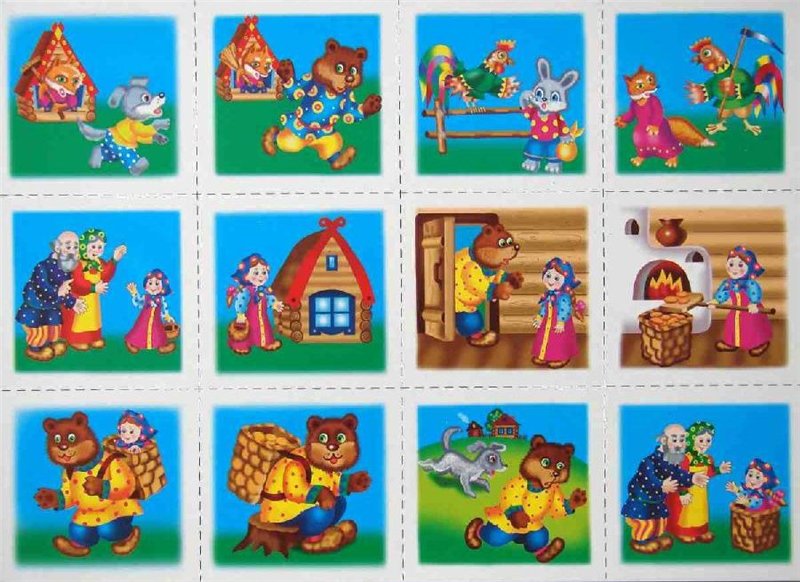 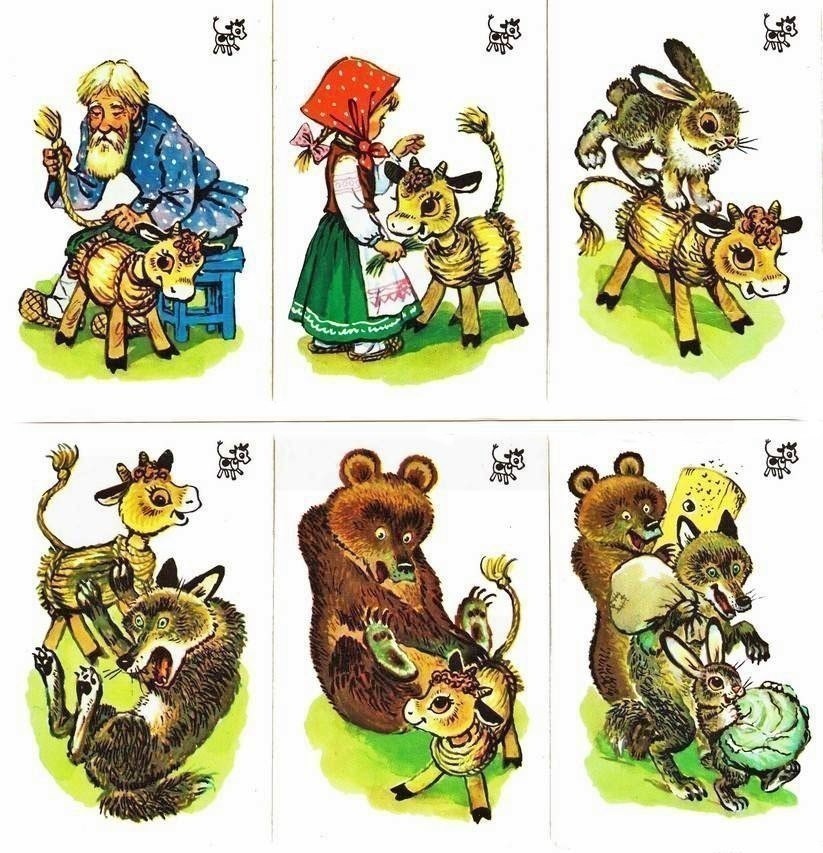 Сказка Заюшкина избушка читать: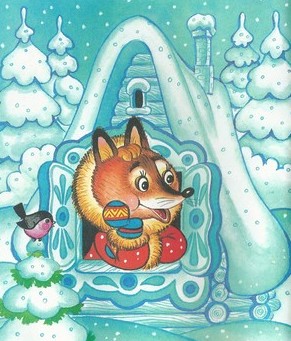 Жили-были лиса и заяц. У лисы была избушка ледяная, а у зайца — лубяная. Пришла весна-красна — у лисы избушка растаяла, а у зайца стоит по-старому.Вот лиса и попросилась у него переночевать, да его из избушки и выгнала.Идёт зайчик, плачет.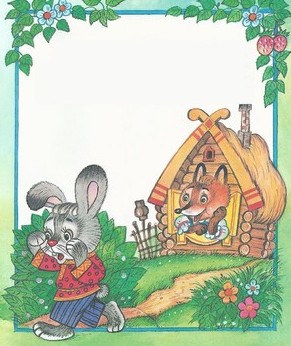 Ему навстречу собака: «Тяф, тяф, тяф! Что, зайчик, плачешь?» — «Как мне не плакать? Была у меня избушка лубяная, а у лисы ледяная, попросилась она ко мне ночевать, да и выгнала». — «Не плачь, зайчик! Я твоему горю помогу».Подошли они к избушке. Собака забрехала: «Тяф, тяф, тяф! Поди, лиса, вон!» А лиса им с печки: «Как выскочу, как выпрыгну, пойдут клочки по закоулочкам!» Собака испугалась и убежала.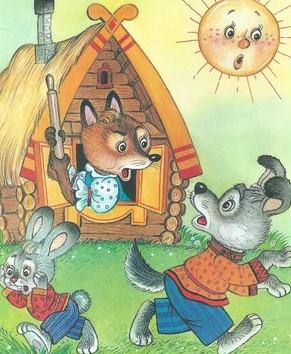 Зайчик опять идёт, плачет. Ему навстречу медведь: «О чём, зайчик, плачешь?» — «Как мне не плакать? Была у меня избушка лубяная, а у лисы ледяная, попросилась она ночевать, да и выгнала.» — «Не плачь, я твоему горю помогу».Подошли они к избушке. Медведь как зарычит: «Поди, лиса, вон!» А лиса им с печи: «Как выскочу, как выпрыгну, пойдут клочки по закоулочкам!» Медведь испугался и убежал.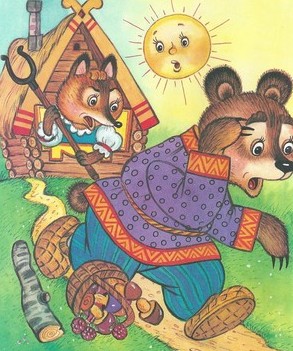 Идёт опять зайчик, плачет пуще прежнего. Ему навстречу петух: «Ку-ка-ре-ку! О чём, зайчик, плачешь?» — «Как мне не плакать? Была у меня избушка лубяная, а у лисы ледяная, попросилась она ночевать, да меня и выгнала». — «Пойдём, я твоему горю помогу». — «Нет, петух, не поможешь. Собака гнала — не выгнала, медведь гнал — не выгнал, и тебе не выгнать». — «Нет, выгоню!» Подошли они к избушке. Петух сапогами затопал, крыльями захлопал: «Ку-ка-ре-ку! Несу косу на плечи, хочу лису посечи. Ступай, лиса, вон!»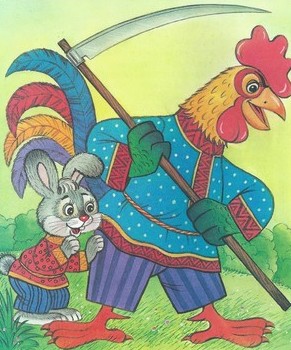 Лиса услыхала, испугалась и говорит: «Обуваюсь…» Петух опять: — Иду на пятах, несу косу на плечах, Хочу лису посечи, слезай, лиса, с печи! Поди, лиса, вон! Лиса опять говорит: «Одеваюсь!» Петух в третий раз: — Кукареку! Иду на пятах, Несу косу на плечах!… Лиса без памяти выбежала, петух взмахнул косой – её и след простыл! И стали они с зайчиком жить — поживать в лубяной избушке.Маски для детей для воспроизведения сказки по ролям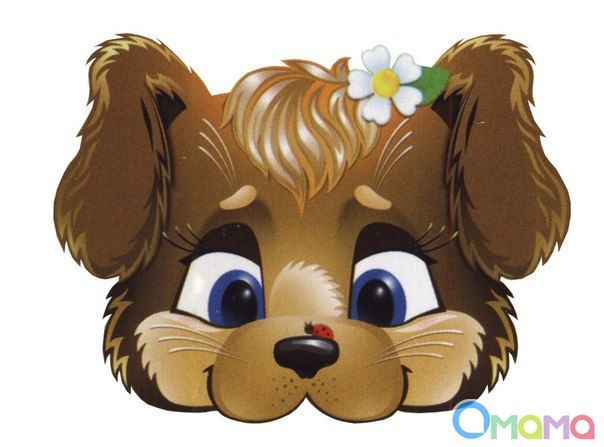 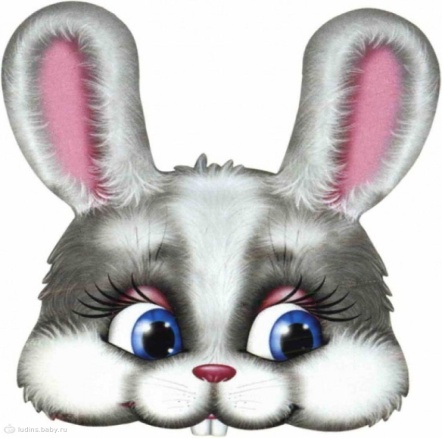 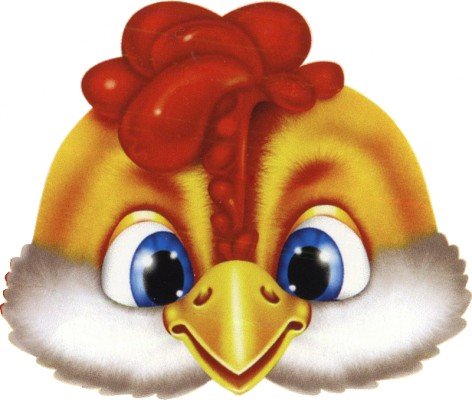 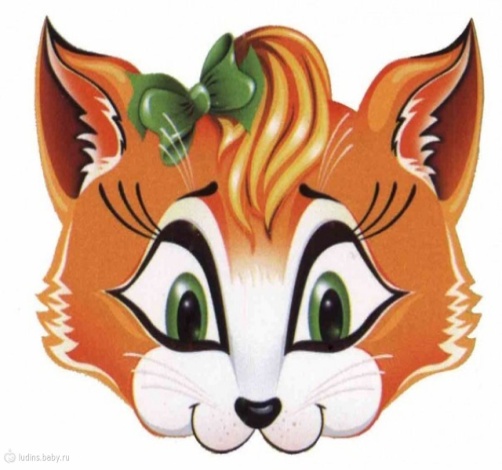 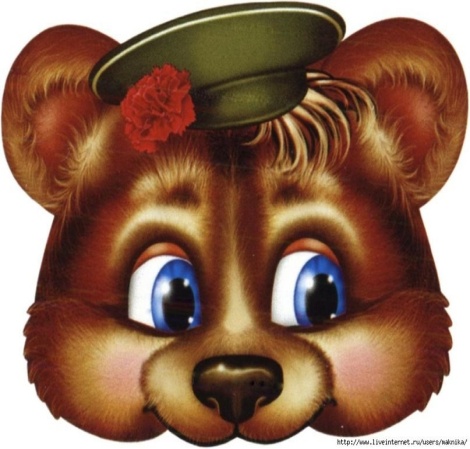 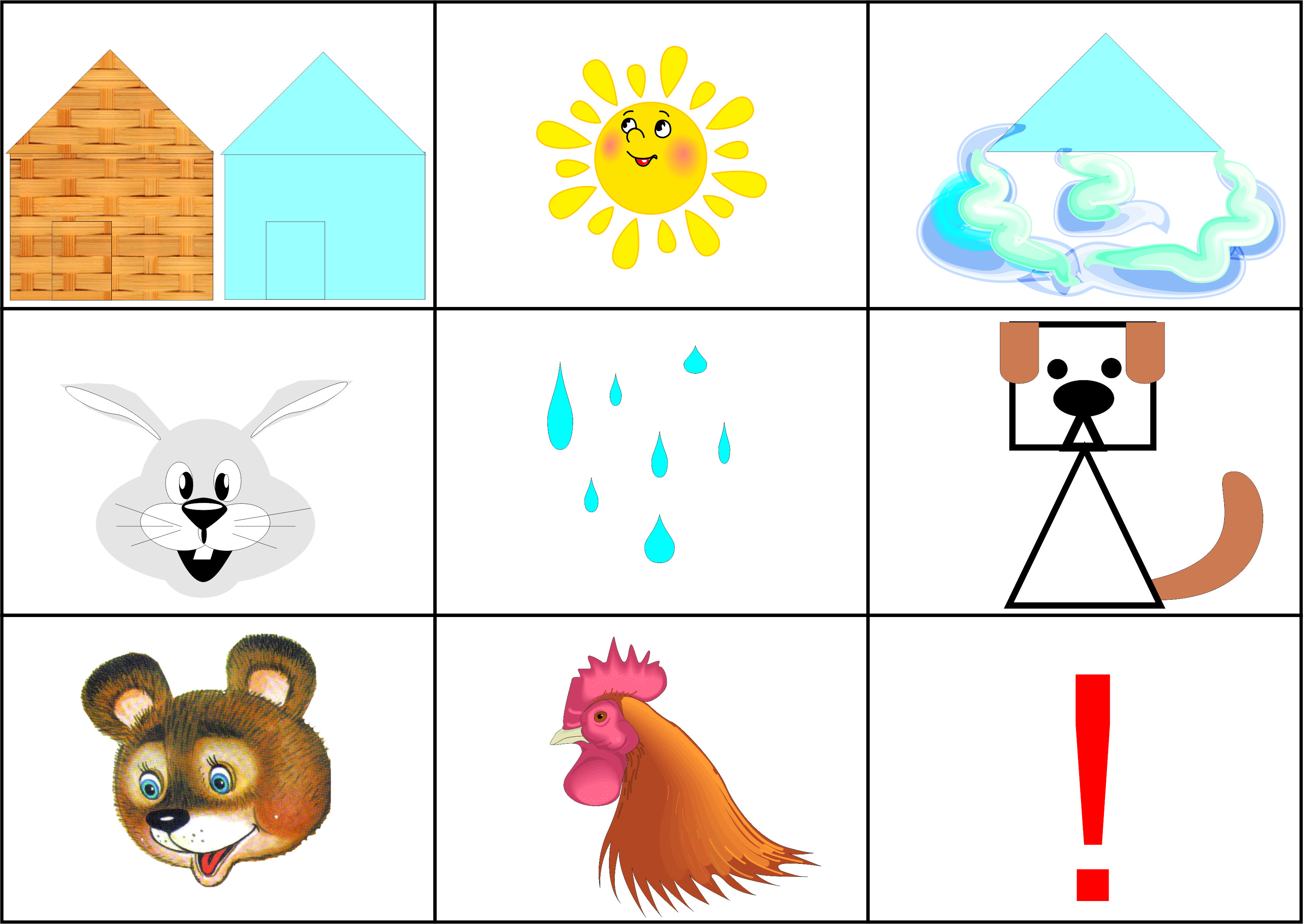 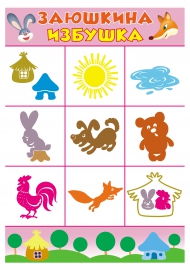 